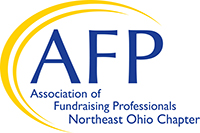 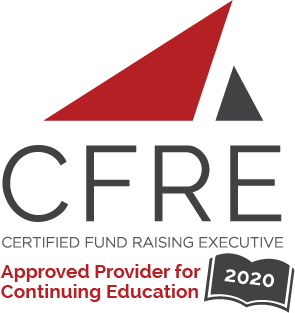 Name of CFRE Applicant:	Activity Organiser:		 Association of Fundraising Professionals Northeast Ohio ChapterTitle of Activity:		 Professional Development Series	Date:	1/21/2020Topic: 	Telling Your Story Through the 990Presenter:	Kevin Crum - Principal, Crum & CompanyLocation: 	Seibert Keck - 2950 W. Market St., AkronTime: 	8:00 – 9:30 amInfo:	http://www.afpneo.org/2020/m2020-01crum.htm Credit Hours:	1.5Approved by CFRE:	1/15/2020	Date:	Wednesdays, February 19 - March 18Topic: 	Planned Giving Basics 2020 February 19: Wills and Revocable Living Trusts February 26: Charitable Gift Annuities and Strategies March 4: Gifts of Marketable Securities and Gifts of IRAs And Qualified Plans March 11: Gifts of Insurance and Gifts of Real Estate March 18: Donor Advised Funds and Gift Acceptance PoliciesPresenters:	Toby Blossom, Vice-President - Senior Relationship Manager, Huntington Bank, et al.Location: 	Huntington Training Room, 3421 Ridgewood Road, FairlawnTime: 	8:30 - 10:00 amInfo:	http://www.afpneo.org/2020/lalspm.htm Credit Hours:	1.5 each sessionApproved by CFRE:	11/24/2019	Date:	2/13/2020Topic: 	More Than Thank You: Showing Gratitude to Donors and VolunteersPresenters:	Maureen Ater, Vice President of Marketing & Fund Development, Goodwill Industries of Greater Cleveland & East Central Ohio; Gina Campbell, MPA, CFRE, Director of Development, Akron-Canton Regional Food Bank; Laura Fink, CFRE, Director of Development and Professional Advisors Relations, Akron Community Foundation; Dan Blakemore, CFRE, Development Director, Conservancy for Cuyahoga Valley National Park (moderator)Location: 	Shaw Jewish Community Center, 750 White Pond Drive, AkronTime: 	8:30 – 9:45 amInfo:	http://afpneo.org/2020/m2020-02.htm Credit Hours:	1.25Approved by CFRE:	2/8/2020	Date:	4/16/2020Topic: 	Fundraising in the Wake of a DisasterPresenters:	Josephine Everly, Julie Bartice, and JT HannahLocation: 	ONLINETime: 	12:00 – 1:15 PMInfo:	http://afpneo.org/2020/m2020-04.htm Credit Hours:	1.25AFPI Approval	Date:	5/14/2020Topic: 	Ethics in the Age of Social MediaPresenters:	Alice Ferris, MBA, CFRE, ACFRE; James Anderson, CFRE; and David Tinker, MPA, MISST, CFRE, FAFPLocation: 	ONLINETime: 	12:00 – 1:15 PMInfo:	http://afpneo.org/2020/m2020-05.htm Credit Hours:	1.25AFPI Approval	Date:	5/19/2020Topic: 	CARES Act Update for Nonprofit FundraisersPresenters:	Kevin Crum, CPALocation: 	ONLINETime: 	12:00 – 1:15 PMInfo:	https://afpneo.org/2020/m2020-05w.htmCredit Hours:	1.25Approved by CFRE:	4/23/2020	Date:	7/7/2020Topic: 	Leveraging Diversity, Equity and Inclusion to Become a Better FundraiserPresenters:	Tanya Odom, EdM, Global ConsultantLocation: 	ONLINETime: 	12:00 – 1:15 PMInfo:	http://afpneo.org/2020/m2020-07.htm Credit Hours:	1.25AFPI Approval	Date:	7/23/2020Topic: 	Pivot Your Fundraising: Go Past Disruption and Into ActionPresenters:	Michelle Cramer, CFRE, Dawn Robinson, Mike Schmidt, CFRE, and Gretchen Colón, MBA, CFRE - Cramer & AssociatesLocation: 	ONLINETime: 	10:00 – 11:15 amInfo:	https://afpneo.org/2020/m2020-07cr.htmCredit Hours:	1.25Approved by CFRE:	6/18/2020	Date:	8/13/2020Topic: 	Engaging Philanthropic FamiliesPresenters:	Laura Fink, CFRE, Margaret Medzie, CFRE and Scott ReadLocation: 	ONLINETime: 	8:30 – 9:45 amInfo:	https://afpneo.org/2020/m2020-08.htmCredit Hours:	1.25AFPI Approval	8/13/2020	Date:	9/10/2020Topic: 	Working with Your Community FoundationPresenters:	Dr. Suzanne Allen, Barberton Community Foundation; John Garofalo, Akron Community Foundation; Amy Jordan, Hudson Community Foundation; Lindsey Loftus, Portage Community Foundation; and Amy Weisbord, Stark Community FoundationLocation: 	ONLINETime: 	8:30 – 9:45 amInfo:	https://afpneo.org/2020/m2020-09.htm Credit Hours:	1.25AFPI Approval	8/26/2020	Date:	10/8/2020Topic: 	When Donor Communications Go Sour ... Turning Lemons into LemonadePresenters:	Daniel Blain, Vice President for Advancement and President of NEOMED Foundation, Northeast Ohio Medical University; Dawn Moeglin, Principal, Full-Circle Fundraising; Shirley Smith, CFRE, Regional Director of Development, Planned Parenthood of Greater OhioLocation: 	ONLINETime: 	8:30 – 9:45 amInfo:	https://afpneo.org/2020/m2020-10.htm Credit Hours:	1.25AFPI Approval	9/22/2020	Date:	11/6/2020Topic: 	Understanding & Relating to Diverse Donors & CommunitiesPresenters:	Theresa Carter, President, Synthomer Foundation (moderator); Amanda Cole, Executive Director, Plexus LGBT + Allied Chamber of Commerce; Dr. Cristina González Alcalá, Community Investment Officer, Akron Community Foundation; Stephanie Koontz, Director of Alumni Relations, Walsh University; Debra Valentine-Gray, Director of Regional Advancement, Indiana University of Pennsylvania (Retired)Location: 	ONLINETime: 	8:30 – 9:45 amInfo:	https://afpneo.org/2020/m2020-11.htm Credit Hours:	1.25AFPI Approval	9/22/2020Total number of points attained:       